lMADONAS NOVADA PAŠVALDĪBA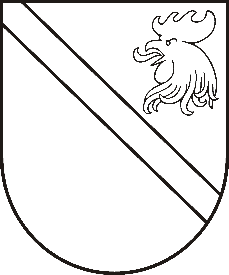 Reģ. Nr. 90000054572Saieta laukums 1, Madona, Madonas novads, LV-4801 t. 64860090, e-pasts: pasts@madona.lv ___________________________________________________________________________MADONAS NOVADA PAŠVALDĪBAS DOMESLĒMUMSMadonā2020.gada 26.novembrī						          	      		       Nr.496									       (protokols Nr.25, 4.p.)Par pašvaldības dzīvokļa īpašuma ar adresi Dambja iela 2A-2, nodošanu atsavināšanai	Ļaudonas pagasta pārvalde 2020.gada 5.oktobrī ir saņēmusi […] iesniegumu (reģ.Nr.LAU/1-13.2/20/168)  ar lūgumu atsavināt dzīvojamās telpas Dambja ielā 2A-2, Ļaudona, Madonas novads. Ar īrnieku Ļaudonas pagasta pārvalde ir noslēgusi dzīvojamās telpas īres līgumu.	Dzīvokļa īpašums ar adresi Dambja iela 2A, Ļaudona,  Ļaudonas pag., Madonas nov., LV-4862 (kadastra apzīmējums 7070 007 0429 001 002) sastāv no koplietošanas telpām un funkcionāli saistītām palīgēkām un ir ierakstīts Vidzemes rajona tiesas Zemesgrāmatu nodaļas Ļaudonas pagasta  nodalījumā Nr. 100000062731-2 uz Madonas novada pašvaldības vārda.	Ar 22.10.2020. Madonas novada pašvaldības Dzīvokļu jautājumu komisijas lēmumu Nr.321 konstatēts:Dzīvojamo telpu īres līgums Nr.LAU/3-34/14/2 ar […] noslēgts 20.06.2014.Dzīvojamo telpu īres līgumā  ir ierakstīts vīrs […].Dzīvojamām telpām īres un komunālo pakalpojumu maksājumu parādu nav.Ar 22.10.2020. Dzīvokļu jautājumu komisijas lēmumu Nr.321 nolemts piekrist pašvaldībai piederošo dzīvojamo telpu ar adresi Dambja iela 2A-2,Ļaudona, Madonas novads nodot atsavināšanai.Pašvaldības īpašumi atsavināmi saskaņā ar Publiskas personas mantas atsavināšanas likumu, turpmāks arī – Atsavināšanas likums. Šā likuma 4.panta ceturtās daļas 5.punkts nosaka, ka atsevišķos gadījumos  publiskas personas nekustamo īpašumu var ierosināt  īrnieks vai viņa ģimenes loceklis, ja viņš vēlas nopirkt dzīvokļa īpašumu šā likuma 45.pantā noteiktā kārtībā, savukārt, kura trešā daļa nosaka: atsavinot pašvaldības īpašumā esošu dzīvokļa īpašumu, par kura lietošanu likumā „Par dzīvojamo telpu īri” noteiktajā kārtībā ir noslēgts dzīvojamās telpas īres līgums, to vispirms rakstveidā piedāvā pirkt īrniekam un viņa ģimenes locekļiem.Atsavināšanas likuma 4. panta pirmā daļa nosaka, ka atvasinātas publiskas personas mantas atsavināšanu var ierosināt, ja tā nav nepieciešama attiecīgai atvasinātai publiskai personai vai tās iestādēm to funkciju nodrošināšanai. Tāpat no likuma „Par pašvaldībām” 77. panta otrās un ceturtās daļas izriet, ka atsavināšanai nododams tikai tas pašvaldības īpašums, kas nav nepieciešams attiecīgās administratīvās teritorijas iedzīvotāju vajadzību apmierināšanai un pašvaldības funkciju izpildei. Pamatojoties uz iepriekš minēto, likuma „Par pašvaldībām” 14. panta pirmās daļas 2. punktu un otrās daļas 3. punktu, 21. panta pirmās daļas 17. punktu un 77. panta ceturto daļu, Publiskas personas mantas atsavināšanas likuma 1.panta 6. un 7. punktu, 3.panta pirmās daļas 2. punktu, 4. panta pirmo daļu un ceturtās daļas 5. punktu, 5. panta pirmo un piekto daļu, ņemot vērā 11.11.2020. Uzņēmējdarbības, teritoriālo un vides jautājumu komitejas atzinumu,  atklāti balsojot: PAR – 16 (Artūrs Čačka, Andris Dombrovskis, Zigfrīds Gora, Antra Gotlaufa, Artūrs Grandāns, Gunārs Ikaunieks, Valda Kļaviņa, Agris Lungevičs, Ivars Miķelsons, Valentīns Rakstiņš, Andris Sakne, Rihards Saulītis, Inese Strode, Aleksandrs Šrubs, Gatis Teilis, Kaspars Udrass), PRET – NAV, ATTURAS – NAV, Madonas novada pašvaldības dome NOLEMJ:Nodot atsavināšanai Madonas novada pašvaldībai piederošo dzīvokļa īpašumu, kā arī tam piekritīgo koplietošanas telpu un ar to  funkcionāli saistīto palīgēku domājamās daļas, adrese  Dambja iela 2A-2, Ļaudona,  Ļaudonas pag., Madonas nov., kadastra apzīmējums 7070-007-0429-001-002 par labu iesniedzējai […].Ļaudonas pagasta pārvaldei organizēt Madonas novada pašvaldībai piederošā dzīvokļa īpašuma, kā arī tam piekritīgo koplietošanas telpu un ar to  funkcionāli saistīto palīgēku domājamo daļu, adrese  Dambja iela 2A-2, Ļaudona,  Ļaudonas pag., Madonas nov., kadastra apzīmējums 7070-007-0429-001-002 novērtēšanu pie sertificēta vērtētāja.Pēc 2.punktā minēto darbību veikšanas virzīt jautājumu izskatīšanai par  dzīvokļa īpašumu, kā arī tam piekritīgo koplietošanas telpu un ar to  funkcionāli saistīto palīgēku domājamās daļas, adrese Dambja iela 2A-2, Ļaudona,  Ļaudonas pag., Madonas nov., kadastra apzīmējums 7070-007-0429-001-002 atsavināšanu.Domes priekšsēdētājs					         	         A.LungevičsA.Portnovs 20374568